Min målsättning är en tjänst inom programutveckling. Intressanta roller kan t.ex. vara Software Engineer, .NET-utvecklare.Mitt främsta bidrag är min förmåga att leverera på tid och med högsta kvalitet.Jag har en passion för IT-utveckling och ägnar mig därför mycket åt studier av nya teknologier.Jag har gedigen och bred erfarenhet av mjukvaruutveckling, mjukvaruarkitektur och ramverk. Både inom frontend och backend.Jag har erfarenhet från branscher som Bank & Finans, Försvar, Medlemsorganisationer & Fackförbund, Försäkring, Fastighet.Honeywell Bull 1980-1983Reko 1983-2002, 2005-2015Datscha 2002-2005Itera/Rg19 2015-2016Algot 2016-Mjukvaruarkitekt, Sundblad Academy 2010 - 10
Software Architect, iDesign 2010 - 10
Certifierad Scrum Master, Citerus 2008 – 08Svenska	Modersmål. Mycket välformulerad i tal och skriftEngelska	Flytande i tal och skriftLämnas gärna på begäranChrister EngströmFödd 1957Artemisgatan 75115 42 StockholmTel: 0704-217 650Email: che@rekoab.seWeb: www.algotab.seLinkedin: https://www.linkedin.com/in/christerengstromalgot/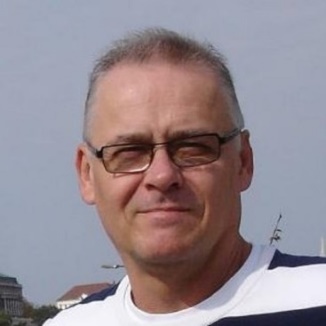 Målsättning och summeringUppdragshistorik Adaptive simulations2017Folkets hus och parker2016 - Utveckling layoutAdaptive Simulations har avancerad programvara för att göra flödesanalyser med hjälp av superdatorer på KTH.Jag deltog i den första fasen av utvecklingen av det administrativa systemet för att hantera kunder och modeller för analys. Systemet var tung i design och UX-delarna, och innebar intensivt arbete i HTML 5, CSS 3, C#, Javascript och Bootstrap 3, GitHub.Arkitekt och utvecklareFolkets Hus och Parker är mitt uppe i en modernisering av sin och sina medlemmars arbetsmiljöer. Jag deltar i denna process med att utveckla systemet för hantering av biografernas och scenernas utbud av filmer, Live på Bio-sändningar, scenframträdanden och konstutställningar. Det nya systemet kommer att ersätta en rad äldre system och minska den omfattande manuella hanteringen. Systemet är från början avsett att fungera väl på alla skärmstorlekar.

Jag utvecklade med dessa tekniker: C#, ASP.NET 4.5, MVC, Entity Framework mot SQL Server, Typescript, jQuery, Bootstrap, WCF, SOAP- och REST-APIer, Azure Storage, Visual Studio, TFS, SQL Server Management Studio. Testsystemet körs i Azure.Reitan2015 -Arkitekt och utvecklareReitan, som äger bl.a. Pressbyrån och 7-Eleven, har ett omfattande flöde information som de behöver visa och söka i i realtid. Jag har deltagit i utvecklingen av systemet för att söka bland kvitton. Data om kvitton laddas i realtid in i en Elastic Search-databas, som är konstruerad för att hantera Big Data-volymer, och blir då omedelbart tillgänglig för sökningen. Elastic Search är Lucene-baserat och använder JSON för att göra sökningar och returnera sökresultat. Jag har utvecklat ASP.NET-applikationen som utför sökningar genom att bygga upp JSON för att söka och sedan packa upp sökresultatet och presenterar det på ett överskådligt sätt.

Jag utvecklade med dessa tekniker: C#, ASP.NET 4.5, MVC, JSON-hantering, Javascript, inloggning mha Googles OAuth2-hantering, Visual Studio, TFS, SQL Server Management Studio.Kone2015 - 2016UtvecklareKone, som är världens nästa största hiss- och rulltrappetillverkare, utvecklar ett nytt kärnsystem avsett att användas av alla dotterbolag. Jag har deltagit i arbetet med att förlänga livstiden för de system som det svenska dotterbolaget har utvecklat sedan början av 00-talet. De svenska systemen består av en flora tekniker. Jag kunde använda sin långa erfarenhet av dessa tekniker för att snabbt och effektivt modernisera systemen.
Jag utvecklade med dessa tekniker: C#, ASP.NET 4.5, klassisk ASP, WinForms, Visual Studio, TFS, SQL Server Management Studio.Digital Mechanics2012 - Arkitekt och utvecklareDigital Mechanics är ett ledande 3D-utskriftsföretag och har avancerad 3D-produktion från modeller som kunder skapat. Jag har tagit fram det system som automatiserade en store del av den tidskrävande manuella hanteringen. Systemet hämtar mail med 3D-modeller och information om uppdrag, extraherar modellerna som levererats i en mängd format och konvertera dessa till ett format som 3D-skrivarna kan hantera. Statusmail skickas i ett flöde till personal på Digital Mechanics och kunderna. Systemet är självgående och kräver ingen annan administration än administration av kundinformation.

Jag utvecklade med dessa tekniker: C#, Windows services, WPF, Transmagic-konvertering, POP3, SMTP, Visual Studio, TFS.Rebtel2011 - 2012Arkitekt och utvecklareRebtel driver världens största oberoende ip-telefonitjänst. I oktober 2011 släpptes version 2.0 av appar för Windows och iPhone. Apparna används för att ringa betal- och gratissamtal via Wifi, 3G och mobilnätet. Jag deltog som arkitekt och utvecklare i utvecklingen av alla delar i Windows-appen och Webservices.

Jag utvecklade med dessa tekniker: .NET 4.0, C# 4.0, WPF med MVVM, WCF, pjSip, WebRTC, Visual Studio, TFS.Reko2008 - 2014Arkitekt och utvecklareReko tog fram webb-apparna ProTid och Beetme. ProTid hjälper konsultköpare och konsultsäljare med tidrapportering och projektuppföljningar. Beetme hanterar tävlingar av varierande slag som quiz, gissa matchresultat, like-tävlingar osv. Tävlingsdeltagare kan vara enskilda personer eller lag. Beetme riktar sig både mot kompisgäng och företag.

Jag utvecklade med dessa tekniker: ASP.NET, WinForms, C#, IIS6/7, MySQL 5.x, VS2008/2010, WCF, ASMX, Azure, AWS, Javascript, HTML/CSS, AJAX/Jquery, jQuery Mobile, Android, Windows Phone 7, Windows 8 app, Silverlight/WPF, OAuth, LinkedIn API, Amazon Web Services, Dependency Injection, Moq, GitHub, Visual Studio, TFS.Preducto2008 - Arkitekt och utvecklarePreducto utvecklar och driver e-learning främst inom miljöutbildning. Deras kurser gås av ett stort antal personer på stora och små företag som har en verksamhet som kräver miljökunskaper. Jag har sedan 2008 konstruerat och uppgraderat det administrativa system som hantera företagskonton, elever, kurslicenser, kursdiplom, betalningar osv. Systemet är lokaliserat för svensk- och engelsktalande elever.

Jag utvecklade med dessa tekniker: C#, ASP.NET Webforms, MySQL, Javascript, hantering av betalningar via PayPal, Visual Studio, TFS.LO Data2005 - 2009UtvecklareLO Data utvecklade och drev systemet FASIII, som var ett medlemsadministrationssystem avsett för några av medlemsförbunden i LO. Systemet började konstrueras 2005 och bestod till en början av en fet klient, kallad avdelningsklienten, som kördes som en skrivbordsapplikation i Windows/VB6 med direktkontakt med en MySQL-databas, och serverdelar som kördes i Linux/JBoss/Java/Hibernate/MySQL. Jag utvecklade hela avdelningsklienten, som jag sedan konverterade till VB.NET, samt deltog även i utvecklingen på serversidan.

Jag utvecklade med dessa tekniker: VB6, Java, VB.NET, WinForms, Visual Studio 2008, Java, Eclipse, Eclipse/RCP, MySQL med stored procedures, Hibernate, JBoss, CVS, Mantis ärendehantering.Datscha2002 – 2015Mjukvarudesigner och utvecklareDatscha utvecklar och driver webbtjänsten Datscha.com, som är avsedd för analys av den svenska, finska och engelska fastighetsmarknaden. Jag anställdes våren 2002 som en av flera utvecklare i ASP och VB6/COM++. 2003 fick han huvudansvaret för design och utveckling av tjänsten, under IT-chefen och tillsammans med en DBA. 2002 bestod arbetet mest av att felsöka och rätta fel i systemet. Från 2003 blev det mer vidareutveckling och framtagande av nya tjänster. Jag hade uppdraget att säkra system underhållet från 2007 till 2015.

Jag utvecklade med dessa tekniker: VB6, Delphi, ASP, SQL Server 2000/2005 med stored procedures, DTS, Visual Source Safe, HTML, Javascript, WinForms, C#.Anställningar Utbildningar SpråkkunskaperReferenser